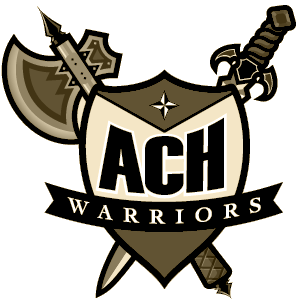        Name ____________________ Date ____________________										(for the week ending…)Instructions:  Select an article of at least 300 words or more from a newspaper, news magazine, or Internet site.  Government/CWP:  choose an article that relates to governmental affairs involving the United States. No stories about sports, murders, robberies, accidents, etc. or obituaries.There is not a standard length requirement for the article, but it should be long enough to allow accurate completion of the assignment.You must submit a PRINTED copy of your article.After carefully reading the article, complete the following questions and attach a copy of the article to the back of the assignment sheet.  Be prepared to present your article to the class.  One current event analysis is due each week.  The current event may only be from the current week or the prior week.  Older articles are no longer “current.” IMPORTANT !!!!!!!!!!!!!!!!!!!!!!!!!!!!!!!!!!!!!!!!!!!!!!!!  Carefully read and understand the information below:   The analysis and article must be turned in by Friday (15 seconds after the class bell rings).  To be safe, you should plan to turn in your article on Monday of each week.  If you are absent on the Friday of any given week, this is NOT an excuse for turning in the article the following week.  It will be considered late and will not be accepted.  MAKEUP:  If you forget to (or are unable to) turn in a current event, you have until Friday of the following week to turn in 2 current events to make up for the missed current event.  This make-up opportunity is only available the week following a REQUIRED missed current event.  There is no makeup opportunity for an extra-credit current event. The assignment is worth 20 points.Title of your Article:  ________________________________________________________ URL:________________________________________________________________________________________________________________________________________________________2. MLA citation:__________________________________________________________________________________________________________________________________________________________________________________________________________________MLA format:  Here is the model for an MLA entry from Los Angeles Times.
(Author’s last name, Author’s first name. “Article Title.” Website Title. Day Month Year of publication. Day Month Year you accessed it.) Plus the URL.Note: For most citations, you will simply list “author’s last name, author’s first name.”  For example, “Obama, Barack.” If you have multiple authors you do it like this “Obama, Barack and Justin Timberlake”.MLA example:Gerstein, Josh. "State to Release Largest Batch of Clinton Emails so Far." POLITICO. Politico, 30 Aug. 2015. Web. 1 Sept. 2015. <http://www.politico.com/story/2015/08/clintonemail-batch4-213164>. Good Resource: www.citationmachine.net3. Summarize the article.  Do not simply copy a news event.  Explain the event in your own words.  USE ALL OF THE SPACE PROVIDED!__________________________________________________________________________________________________________________________________________________________________________________________________________________________________________________________________________________________________________________________________________________________________________________________________________________________________________________________________________________________________________________________________________________________________________________________________________________________________________________________________________________________________________________________________________________________________________________________________ 4. Answer all of the following questions:  A. Express your opinion about the information in the article.  B. What did you learn from the article?  C. How can the information affect your life?  Or, if the information does not affect your life, whose life would it affect, and in what way? __________________________________________________________________________________________________________________________________________________________________________________________________________________________________________________________________________________________________________________________________________________________________________________________________________________________________________________________________________________________________________________________________________________________________________________________________________________________________________________________________________________________________________________________________________________________________________________________________BE PREPARED TO SHARE YOUR CURRENT EVENT WITH THE CLASS!!